Please return to:Albyn Housing Society LtdFAO Mr J Banks (Customer Services Manager North)98 – 104 High StreetInvergordonIV18 0DLjim.banks@albynhousing.org.uk Please provide a scanned copy of your organisation’s Bank paying-in slip, as proof that you have a Bank account set up for the group.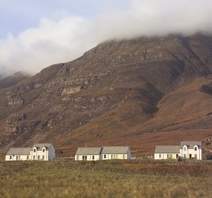 COMMUNITY FUNDAPPLICATION FORMCOMMUNITY FUNDAPPLICATION FORM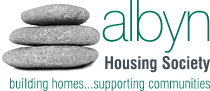 Name of Organisation:Name of Organisation:Registered Address:Registered Address:Applicant Name:Applicant Name:Address (if different from above):Address (if different from above):Position:Position:Email/Telephone:Email/Telephone:Geographical area covered:Geographical area covered:Geographical area covered:Geographical area covered:Please give a brief description of what the organisation does:Please give a brief description of what the organisation does:Please give a brief description of what the organisation does:Please give a brief description of what the organisation does:Amount of funding requested (up to £500):Amount of funding requested (up to £500):Amount of funding requested (up to £500):Amount of funding requested (up to £500):Please give a brief description of how the money will be used:Please give a brief description of how the money will be used:Please give a brief description of how the money will be used:Please give a brief description of how the money will be used:Signed:Signed:Date:Date:Print Name:Print Name: